                        SZPITAL SPECJALISTYCZNY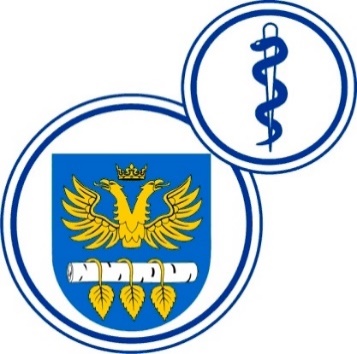 W BRZOZOWIEPODKARPACKI OŚRODEK ONKOLOGICZNYim. Ks. Bronisława MarkiewiczaADRES:  36-200  Brzozów, ul. Ks. J. Bielawskiego 18tel./fax. (13) 43 09 587www.szpital-brzozow.pl         e-mail: zampub@szpital-brzozow.pl_____________________________________________________________________________Sz.S.P.O.O. SZPiGM 3810/08/2024                                     Brzozów, dnia: 18.01.2024 r.Dotyczy Postępowania o udzielenie zamówienia publicznego na dostawę wyrobów do ablacji 3D kardiowerterów i stymulatorówSygn. sprawy Sz.S.P.O.O. SZPiGM.3810/08/2024       Zamawiający informuje, że dokonuje następującej modyfikacji treści specyfikacji warunków zamówienia:W punkcie nr VII specyfikacji warunków zamówienia dodaje się ppkt. nr 1.7. o treści: Certyfikat zgodności CE, lub Deklaracja zgodności CE – w zależności od klasy wyrobu medycznego, dotyczy wszystkich wyrobów zakwalifikowanych jako wyroby medyczne.Przedmiotowe środki dowodowe podlegają uzupełnieniu.